Week 10: Tuesday November 19, 2013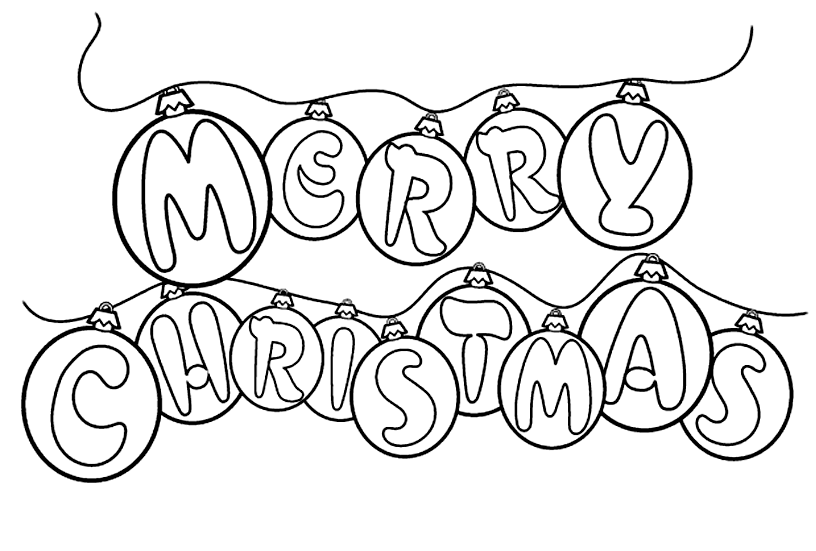 Christmas Vocabulary: 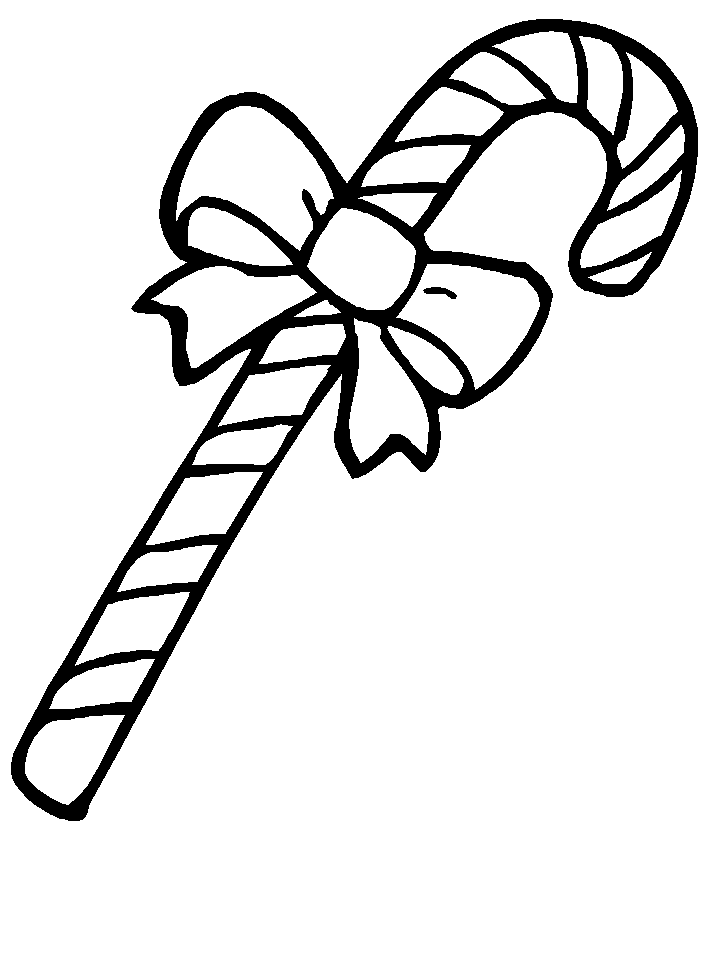 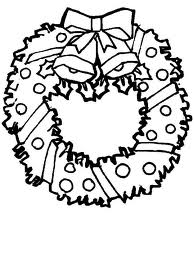 Children’s Christmas Songs:Rudolph the red-nosed reindeerhttp://www. youtube.com/watch?v=tQpP9Ippfps Frosty the snowmanhttp://www.youtube.com/watch?v=k6zW225k_O0Jingle Bellshttp://www.youtube.com/watch?v=v7s2VjwQSMwWe Wish you a merry Xmashttp://www.youtube.com/watch?v=yYgFcgpM9KgSanta Claus is coming to town http://www.youtube.com/watch?v=HWv72L4wgCc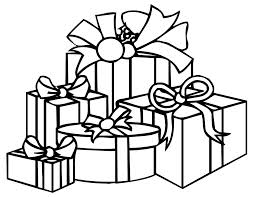 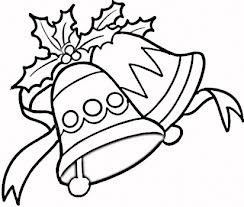 AngelCarolingCookiesBaby JesusChimneyMistletoeBellsChristNorth PoleCandy caneGingerbread house / manNutcrackerCarolersFather ChristmasReindeerGiftFireplaceSaint Nicholas/St. NickSanta's elvesSanta’s helpersSanta's workshopSanta’s listsnowunwrapMangerNaughtyNiceSnowmanStockingSleighChristmas cardCaroling/ carolsCharityHollyHolidayChristmas EveEggnogCiderCoalDecember 25JoyChristmas treeChristmas decorationsSanta ClausOrnamentsPresentsWreathToyBethlehemNativity scene